Siedziba Klubu:                       				                                                                                                                                                     ul. Droga Dębińska 12, 61-555 Poznań                                                                                                                                       
Biuro tel. 618 33 77 01 			                                                                                                                                                                                             Biuro fax 618 33 07 71	                                                                                                                                                                                                                                                        e-mail: biuro@kswarta.pl
Księgowość tel. 618 33 77 50 
NIP: 783 10 32 124
REGON: 630383039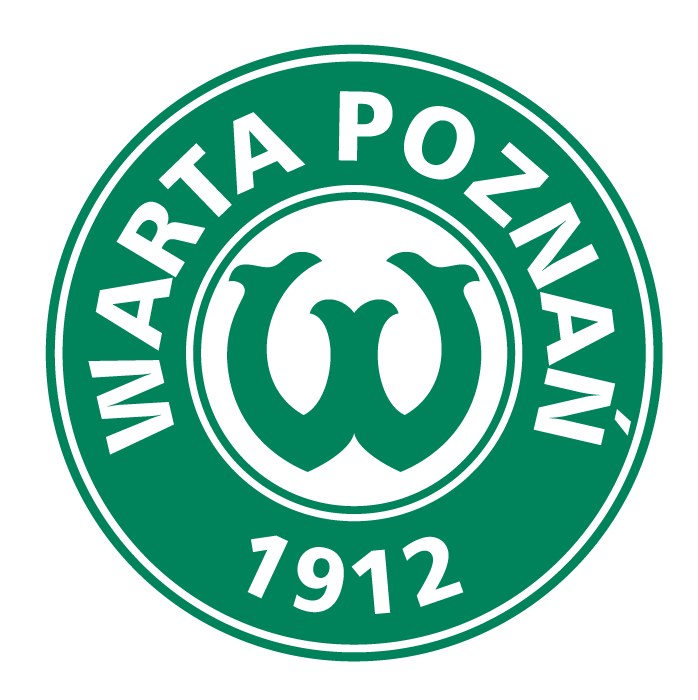 DEKLARACJANiniejszym proszę o przyjęcie mnie na członka Klubu Sportowego „Warta” 
w Poznaniu. Zobowiązuje się uiszczać składkę miesięczną w wysokości …………………………. zł. Imię i nazwisko: ……………………………….……………….…………………….Data urodzenia: ……………………………………….…….……………………….Adres zamieszkania: ……………………………………….……………………….PESEL: ……………………………….………………….….………………………..Sekcja: ……………………………………..………………………..………………..Jednocześnie zobowiązuję się do ścisłego przestrzegania Statutu Klubu i Uchwał Zarządu Klubu.Poznań, dnia ………………………… podpis: ………………………..……………Zwolniony dnia: ……………………………………………………………….………          Prezes Klubu: ………………………strona internetowa Klubu: www.kswarta.plSiedziba Klubu:                       		
ul. Droga Dębińska 12, 61-555 Poznań                                                                                                                                       
Biuro tel. 618 33 77 01 			                                                                                                                                                                                             Biuro fax 618 33 07 71	                                                                                                                                                                                                                                                        e-mail: biuro@kswarta.pl
Księgowość tel. 618 33 77 50 
NIP: 783 10 32 124
REGON: 630383039DEKLARACJANiniejszym proszę o przyjęcie mnie na członka Klubu Sportowego „Warta” 
w Poznaniu. Zobowiązuje się uiszczać składkę miesięczną w wysokości …………………………. zł. Imię i nazwisko: ……………………………….……………….…………………….Data urodzenia: ……………………………………….…….……………………….Adres zamieszkania: ……………………………………….……………………….PESEL: ……………………………….………………….….………………………..Sekcja: ……………………………………..………………………..………………..Jednocześnie zobowiązuję się do ścisłego przestrzegania Statutu Klubu i Uchwał Zarządu Klubu.Poznań, dnia ………………………… podpis: ………………………..……………Zwolniony dnia: ……………………………………………………………….………          Prezes Klubu: ………………………strona internetowa Klubu: www.kswarta.pl